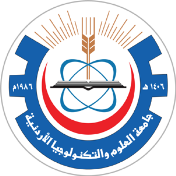 إرشادات للمرشحين مجلس إتحاد طلبة جامعة العلوم والتكنولوجيا الأردنيةجامعة العلوم والتكنولوجيا الأردنية/عمادة شؤون الطلبةللدورة التاسعة والعشرون2024  م.لايعتبر ترشح أي طالب لعضوية مجلس إتحاد طلبة جامعة العلوم والتكنولوجيا الأردنية جائزاً إلا إذا حقق شروط الترشح الواردة في المادة (10) من تعليمات الإتحاد والتي تنص على مايلي :.لكل عضو عامل في الإتحاد حق ترشيح نفسه لإنتخابات مجلس الإتحاد على ان يستوفي الشروط الأتية:1- أن لايقل معدله التراكمي عن (2.0) لطلبة البكالوريوس و (3.0) لطلبة الدراسات العليا.2- أن يكون طالباً منتظماً في دراسته في الجامعة عند تقديمه طلب الترشيح وطيلة فترة عضويته في مجلس الإتحاد ( ويكون الإنتظام في الجامعة بتسجيل الطالب للحد الأدنى من الساعات المعتمدة بإستثناء فصل التخريج والفصل الصيفي).3- أن يكون قد مضى على إلتحاقه بالجامعة فصلان دراسيان متواصلان على الأقل, وأن يكون قد بقي على تخرجه (36) ساعة دراسية معتمدة بالحد الأدنى ولطلبة الدراسات العليا مضى فصل دراسي وبقاء فصل دراسي على تخرجه بما لا يقل عن (6) ساعات.4- في حال وجد بسجله الأكاديمي (غير مكتمل) يعتمد معدله في الفصل السابق بوثيقة من وحدة القبول والتسجيل على أن يصوب وضعه قبل إعلان أسماء المرشحين النهائي.5- أن لايكون قد صدر بحقه أي من العقوبات المنصوص عليها من تعليمات تأديب الطلبة من درجة إنذار أول في السنة التي تسبق الترشيح.6- أن لاتكون  قد صدر بحقه أي من العقوبات المنصوص عليها من تعليمات تأديب الطلبة  من درجة إنذار ثانٍ فما فوق.7- أن لا يكون قد أرتكب أية مخالفة تخل بالشرف والسمعة وأدين بها من القضاء .8- أن يكون الطالب المترشح قد بلغ (19) تسعة عشرعاماً, ولا يزيد عن (28) ثمان وعشرين عاماً عند إغلاق باب الترشيح.9- على الطالب المتقدم للترشح في القائمة المحلية (الكليات والأقسام) دفع مبلغ نقدي وقدره (50) ديناراً أردني كتأمين مسترد, والمترشح عن القائمة العامة ( الجامعة) مبلغ مالي وقدره (100) ديناراً أردني كتأمين مسترد, وفي حال مخالفة المرشح أي من تعليمات وشروط الترشيح والإنتخابات يحق للجنة العليا مصادرة مبلغ التأمين.10- على كل طالب يرغب بترشيح نفسه لإنتخابات مجلس إتحاد الطلبة إحضار الوثائق التالية بناءً على البنود السابقة من المادة نفسها:هوية جامعية واضحة المعالم, أو هوية الأحوال المدنية مع وثيقة إثبات طالب من وحدة القبول والتسجيل.وصل مالي بقيمة مبلغ التأمين .شهادة عدم محكومية من قصر العدل, بناءً على الفقرة (7) من نفس المادة.تقوم اللجنة العليا للإنتخابات بالتحقق من أهلية الترشح, من خلال موقع الجامعة الإلكتروني ويكون التدقيق على الشروط أعلاه إلكترونياً,شريطة إحضار نسخة من طلب الترشح وتسليمها إلى اللجنة العليا للإنتخابات , وفي حال عدم تسليم الطالب المترشح النسخة الورقة ضمن مدة الترشح يعتبر طلبه لاغياً.تحدد الفترة من صباح يوم الأربعاء الموافق 1/5/2024م, ويومي الأحـــد والإثنين الموافق 5 و 6 /5/2024م. موعداً للترشح لمجلس إتحاد طلبة الجامعة. تبدأ الدعاية الإنتخابية إعتباراً من صباح يوم الثلاثاء الموافق 21/5/2024,ولغاية مساء يوم الإنتخابات 23/5/2024.تقتصر طبيعة الدعاية الإنتخابية على مايلي :.الكرتات الصغيرة بحجم (8 سم × 5 سم ) بما يتناسب وعدد الطلبة في الدائرة الإنتخابية .الصورة والبيانات الإنتخابية بحجم ( ورق A4).* ملاحظة : يمنع منعاً باتاً إستخدام أي نوع دعاية إنتخابية أخرى وقبل الموعد المحدد أعلاه.ث)- يرجى من جميع الطلبة المرشحين وضع مواد الدعاية الإنتخابية الخاصــة بهم على الأماكن المخصــصة لذلك ( لوحات الإعلانات ) ويمنع منعاً باتاً وضع أي منها على الجدران حفاظاً على الدهان والمنظر العام للمباني. وبعكس ذلك سيتم إزالتها من قبل الأمن الجامعي وتحويل المخالف إلى لجنة قضايا الطلبة.ج)- يحق للمرشح أن ينسحب من الترشح من خلال الموقع الإلكتروني خلال الفترة من صباح يوم الأربعاء والخميس الموافق 8+9/5/2024م, وللأيام الأحد والإثنين والثلاثاء الموافق 12+13+14/5/2024م, إضافة إلى تقديم نسخة ورقية من طلب الإنسحاب إلى اللجنة العليا للإنتخابات بحسب التواريخ المشار إليها أعلاه, وبخلاف ذلك يعتبر الإنسحاب من الترشح لاغياً.ح)- يلتزم المرشح بإزالة جميع أوراق الدعاية الخاصة به بعد إنتهاء حملة الإنتخابات وبيان النتائج وإذا لم يلتزم بذلك سيتم إزالتها على حسابه الخاص.خ)- يمنع منعاً باتاً لإستخدام الملصقات ( الإستكرات) والأرمات القماشية والكرتون والبوسترات في الدعاية الإنتخابية, وكل من يخالف ذلك يعرض نفسه للمسائلة القانونية .د)- يلتزم كل مرشح بإحترام الرأي والرأي الأخر في جميع بياناته الإنتخابية وعدم الخوض في أي مسائل شخصية.ذ)- لكل مرشح حق توكيل أحد زملائه الطلبة كمندوب عنه للتواجد داخل قاعة الإنتخابات والفرز ويجب أن يكون هذا المندوب من نفس اللجنة الإنتخابية. ويطلب من كل مرشح تسمية إسم المندوب لدى مقرراللجنة الإنتخابية صباح يوم الإقتراع شريطة تقديم الهوية الجامعية , ويطبق ذلك على المترشحين بالقوائم ( مندوب واحد لكل قائمة محلية أو عامة ).ر)- يمنع منعاً باتاً إدخال قوائم بأسماء المرشحين مع الناخبين, ويكون التصويت فقط من الذاكرة او من واقع القوائم التي سيتم تزويد مراكز الإقتراع بها.ز)- سيتم عقد إجتماع للمرشحين واللجنة العليا للإنتخابات في تمام الساعة الواحدة من بعد ظهر يوم الإثنين الموافق 20/5/2024م, في مدرج الفارابي التابع لعمادة شؤون الطلبة والواقع في مبنى وحدة القبول والتسجيل.س)- حفاظاً على نزاهة الإنتخابات يمنع منعاً باتاً القيام بالدعاية الإنتخابية داخل قاعة الإنتخابات وتحدد مسافة نصف قطرها ( 15 م ) كمنطقة لايسمح لجميع المرشحين من الدخول إليها لغايات الدعاية الإنتخابية .ش)- قبول نسبة خطأ لاتزيد عن 1% عند مطابقة عدد الأوراق داخل الصندوق مع الذين إنتخبوا.ص)- سيكون الترشح في كلية الطب وكلية الصيدلة على مســتوى الكلية ضمن قائمة محلية , وسيحدد ( 6 ) مقاعد للقائمة العامة على مستوى الجامعة.ض)- الترشح على مستوى الكليات ( القائمة العامة )على مستوى الجامعة وعدد مقاعدها ( 6 ).ط)- يلتزم جميع المرشحين بقراءة كافة بنود الإرشادات الخاصة بإنتخابات مجلس إتحاد الطلبة للدورة التاسعة والعشرين , وخلافاً لذلك يتحمل الطلبة المرشحين كامل المسؤولية القانونية في عدم التزامهم بهذه البنود.وتفضلوا بقبول فائق الإحترام,رئيــس اللجنة العليا للإنتخابات عـميـــــد شــــــــؤون الطلبــــة أ.د. ماجــد محمد مســــــاعـــدهر.ع/س.ر